Thanks for downloading this business plan template from Bplans.com!(Click here for PDF version)This template is a simplified business plan outline. It’s a good way to get started, but as you know, you can’t just type in your details, print it, and turn it in to the bank. Every business is unique, and your business plan should reflect that.

LivePlan can help. With LivePlan, you can easily create a unique business plan, with all the financial tables and graphs to go with it. You’ll also be able to: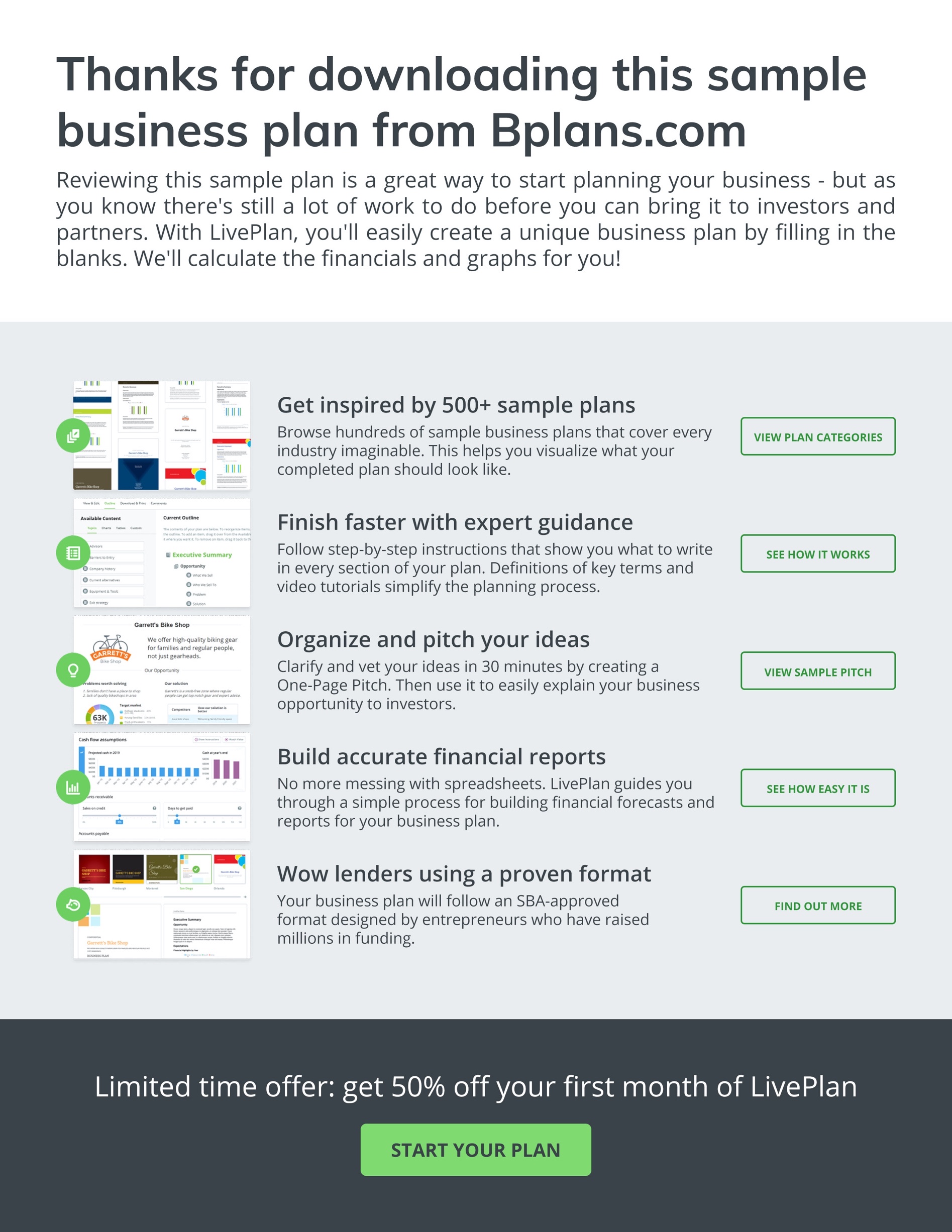 CONFIDENTIAL[Your company name here]Your taglineBusiness PlanPrepared [date]Contact InformationJane Smith jane@yourcompany.com 111-222-3333www.yourcompany.com 1234 Main St.Anywhere, OR 12345, USATable of ContentsExecutive SummaryOpportunityProblem SummaryINSTRUCTIONS: Describe very briefly why your business needs to exist. What problem do you solve for your customers?Solution SummaryINSTRUCTIONS: Briefly summarize what your company does. The executive summary should be very short and you can go into more detail later in the plan.MarketINSTRUCTIONS: Describe your target customer or market segments. Again, keep things very brief in the executive summary and add more detail later in the plan.CompetitionINSTRUCTIONS: Summarize your key competition. Who will your customers also consider?Why Us?INSTRUCTIONS: Write a brief overview of you and your team. Why are you the right people to build this business?ExpectationsForecastINSTRUCTIONS: Write a brief overview of your financial targets. How much do you plan to sell in the next year? What are your long-term sales goals?Financial Highlights by Year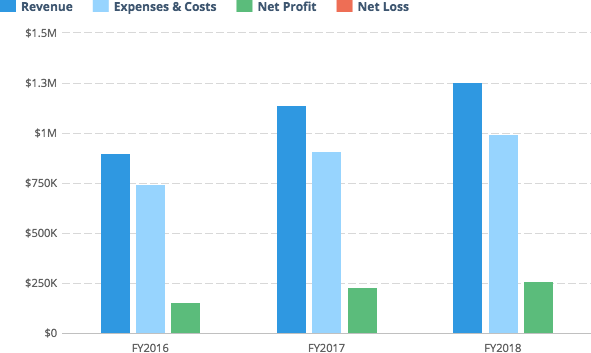 INSTRUCTIONS: Insert a chart of your key financial metrics here. Tools like LivePlan will do this for you automatically.Financing NeededINSTRUCTIONS: If you are writing a business plan to raise money for your business, include a brief summary of what you are looking for. If you aren’t raising money or getting a loan, you can delete this section.OpportunityProblem & SolutionProblem Worth SolvingINSTRUCTIONS: Write a little more detail than you provided in the Executive Summary about the problem you are solving. What do your customers need? Do they need a better product, a cheaper product, or just a store in a better location? Describe why customers will want to buy from you.Our SolutionINSTRUCTIONS: Provide additional detail, beyond what you wrote in the Executive Summary, about your product or service. What is unique and special about your company that’s going to set it apart from the competition?Target MarketMarket Size & SegmentsINSTRUCTIONS: Describe your key customers – who they are and what their key attributes are. If your company is targeting multiple customer groups (also called ‘segments’), describe each group here. If you can, include details about how many people are in each segment and how large the total market is.CompetitionCurrent AlternativesINSTRUCTIONS: Describe your current competition. What products and services are people using instead of yours?Our AdvantagesINSTRUCTIONS: Explain why your product or service is better than the others. Also, be sure to describe any competitive advantages you may have, such as a patent or other unique component to your business.ExecutionMarketing & SalesMarketing PlanINSTRUCTIONS: Explain how you plan on getting the word out about your product to your target market(s). Will you use advertising? Perhaps you are developing a content marketing strategy. Whatever your marketing plans may be, describe them here.Sales PlanINSTRUCTIONS: If your company relies on sales people to close sales deals, you need a sales plan. Your sales plan should explain how you convert people who express interest in your product or service into paying customers. If you are opening a food truck, this section is less important and you can consider removing it. However, if you are starting a sales-heavy business like enterprise software or a car dealership, then you need to document how you will nurture leads and close deals.OperationsLocations & FacilitiesINSTRUCTIONS: Describe your company’s physical locations. This might be your office, store locations, manufacturing plants, storage facilities — whatever is relevant to your business. How much space do you have available, and how well will it meet your current and future needs?TechnologyINSTRUCTIONS: Describe any important software, hardware, or other information technology that you use now or plan to use later to operate your business. That might include a point-of-sale system to take payments, an e-commerce engine for your website, a CRM solution for managing your pipeline, marketing tools for generating leads, and so on.Equipment & ToolsINSTRUCTIONS: List any specialty equipment that you have or plan to acquire to do your work. This is an important component of the business plan for many industrial companies.Milestones & MetricsMilestonesINSTRUCTIONS: List your key milestones and the dates that you hope to accomplish them by. If you’ve already accomplished key goals for your business, list them here as evidence that your business is getting traction – in other words, it’s getting positive attention from potential customers.Key MetricsINSTRUCTIONS: Explain which performance metrics are most important for understanding how your business is doing. What does success mean for you, and how will you know it when you see it?CompanyOverviewINSTRUCTIONS: Use this area to specify who owns your company. If there are multiple owners, describe each of them and how much of an ownership stake they have. Also, identify your company’s legal structure. Is it a sole proprietorship — that is, just you working for yourself? Or a partnership, such as a limited-liability corporation (LLC) or partnership (LLP), where the profits pass through to the partners involved? Or a nonprofit organization? Or a proper S- or C-type corporation with its own tax obligations and the rest?TeamManagement TeamINSTRUCTIONS: List the members of the management team, including yourself. Describe each person’s skills and experience and what they will be doing for the company. It’s OK if you don’t have everyone for a complete management team yet. In that case, make sure to identify gaps in your team that you intend to fill over time.AdvisorsINSTRUCTIONS: Describe any mentors, investors, former professors, industry or subject-matter experts, knowledgeable friends or family members, small-business counselors, or others who can help you as a business owner.Financial PlanForecastKey AssumptionsINSTRUCTIONS: Describe how you came up with the values in your financial forecast. Did you project your revenue based on past results, market research, your best guess at how many people who visit your store and what percentage of them might buy, or some other method? What kind of growth are you assuming? What are your key hires and notable expenses? What level of profit do you expect to generate?Revenue by MonthINSTRUCTIONS: Include a chart that shows your projected revenue. A tool like LivePlan can help you create a chart like this and automatically include it in your business plan.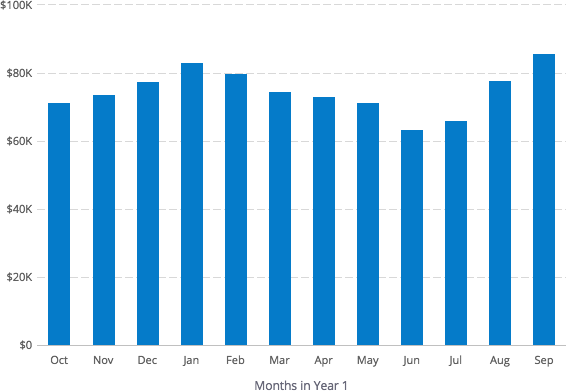 Expenses by MonthINSTRUCTIONS: Include a chart that shows your projected expenses. A tool like LivePlan can help you create a chart like this and automatically include it in your business plan.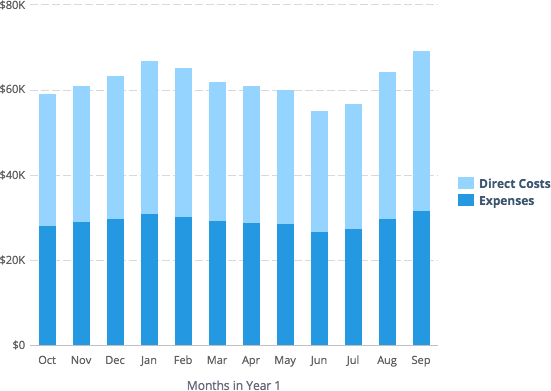 Net Profit (or Loss) by YearINSTRUCTIONS: Include a chart that shows your projected expenses. A tool like LivePlan can help you create a chart like this and automatically include it in your business plan.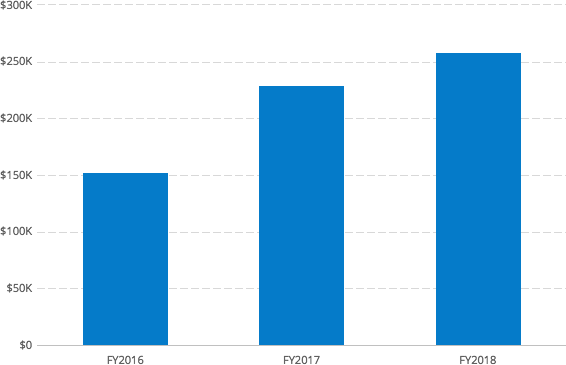 FinancingUse of FundsINSTRUCTIONS: If your forecast includes loans, investments, or other financing, use this space to explain what you plan do with that money.Sources of FundsINSTRUCTIONS: Describe your financing plans. Are you investing your own money in the business? Do you have a credit card or line of credit? What other types of funds — personal or business loans, equity investments from others, etc. — do you expect to receive and when? If you do not have the full detail of future financing worked out yet, that is understandable. Just explain what you do know and when you expect to sort out the details.StatementsProjected Profit & LossINSTRUCTIONS: Provide a summary of your financial forecast here. You can certainly do this by yourself, but tools like LivePlan make it much easier.Projected Balance SheetINSTRUCTIONS: Include your balance sheet here.Projected Cash Flow StatementINSTRUCTIONS: Include your cash flow statement here.AppendixProfit and Loss Statement (With Monthly Detail)Profit and Loss Statement (Annual Detail)Balance Sheet (With Monthly Detail)FY2018	MarApr '17	May '17	Jun '17	Jul '17	Aug '17	Sep '17	Oct '17	Nov '17	Dec '17	Jan '18	Feb '18CashAccounts Receivable InventoryOther Current AssetsTotal Current AssetsLong-Term Assets Accumulated Depreciation Total Long-Term AssetsTotal AssetsAccounts Payable Income Taxes Payable Sales Taxes Payable Short-Term Debt Prepaid RevenueTotal Current LiabilitiesLong-Term DebtTotal LiabilitiesPaid-in Capital Retained Earnings EarningsTotal Owner's EquityTotal Liabilities & EquityBalance Sheet (Annual Detail)Cash Flow Statement (With Monthly Detail)FY2018	MarApr '17	May '17	Jun '17	Jul '17	Aug '17	Sep '17	Oct '17	Nov '17	Dec '17	Jan '18	Feb '18Net Cash Flow from OperationsNet ProfitDepreciation and AmortizationChange in Accounts ReceivableChange in InventoryChange in Accounts PayableChange in Income Tax PayableChange in Sales Tax Payable Change in Prepaid RevenueNet Cash Flow from OperationsInvesting & FinancingAssets Purchased or Sold Investments Received Change in Long-Term Debt Change in Short-Term Debt Dividends & DistributionsNet Cash Flow from Investing & FinancingCash at Beginning of PeriodNet Change in CashCash at End of PeriodCash Flow Statement (Annual Detail)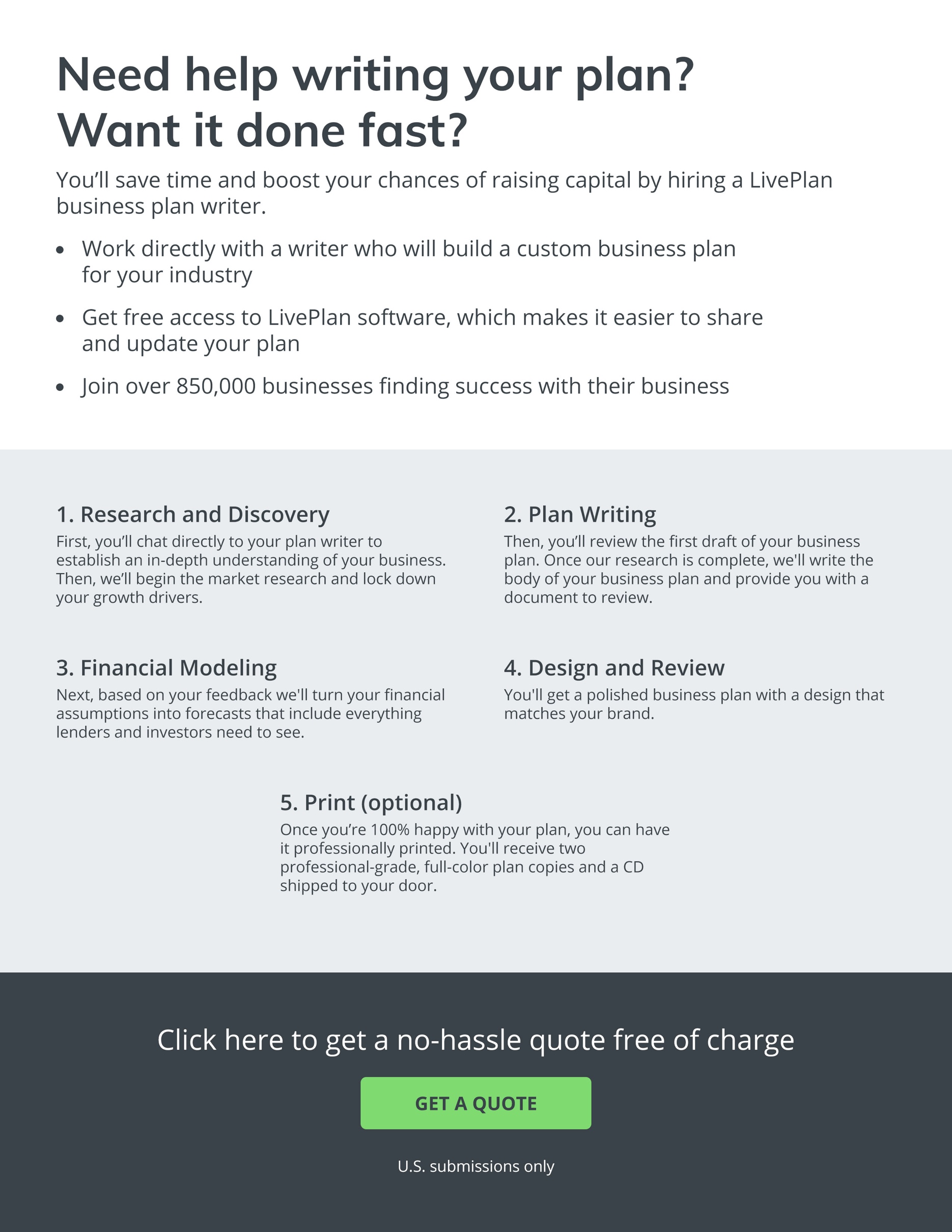 FY2018FY2019FY2020RevenueDirect CostsGross MarginGross Margin %Operating ExpensesSalaryEmployee Related ExpensesTotal Operating ExpensesOperating IncomeInterest IncurredDepreciation and AmortizationIncome TaxesTotal ExpensesNet ProfitNet Profit / SalesFY2018FY2019FY2020CashAccounts ReceivableInventoryOther Current AssetsTotal Current AssetsLong-Term AssetsAccumulated DepreciationTotal Long-Term AssetsTotal AssetsAccounts PayableIncome Taxes PayableSales Taxes PayableShort-Term DebtPrepaid RevenueTotal Current LiabilitiesLong-Term DebtTotal LiabilitiesPaid-in CapitalRetained EarningsEarningsTotal Owner's EquityTotal Liabilities & EquityFY2018FY2019FY2020Net Cash Flow from OperationsNet ProfitDepreciation and AmortizationChange in Accounts ReceivableChange in InventoryChange in Accounts PayableChange in Income Tax PayableChange in Sales Tax PayableChange in Prepaid RevenueNet Cash Flow from OperationsInvesting & FinancingAssets Purchased or SoldInvestments ReceivedChange in Long-Term DebtChange in Short-Term DebtDividends & DistributionsNet Cash Flow from Investing & FinancingCash at Beginning of PeriodNet Change in CashCash at End of PeriodFY2018Mar '17Apr '17May '17Jun '17Jul '17Aug '17Sep '17Oct '17Nov '17Dec '17Jan '18Feb '18RevenueDirect CostsGross MarginGross Margin %Operating ExpensesSalaryEmployee Related ExpensesTotal Operating ExpensesOperating IncomeInterest IncurredDepreciation and AmortizationIncome TaxesTotal ExpensesNet ProfitNet Profit / SalesFY2018FY2019FY2020RevenueDirect CostsGross MarginGross Margin %Operating ExpensesSalaryEmployee Related ExpensesTotal Operating ExpensesOperating IncomeInterest IncurredDepreciation and AmortizationIncome TaxesTotal ExpensesNet ProfitNet Profit / SalesFY2018FY2019FY2020CashAccounts ReceivableInventoryOther Current AssetsTotal Current AssetsLong-Term AssetsAccumulated DepreciationTotal Long-Term AssetsTotal AssetsAccounts PayableIncome Taxes PayableSales Taxes PayableShort-Term DebtPrepaid RevenueTotal Current LiabilitiesLong-Term DebtTotal LiabilitiesPaid-in CapitalRetained EarningsEarningsTotal Owner's EquityTotal Liabilities & EquityFY2018FY2019FY2020Net Cash Flow from OperationsNet ProfitDepreciation and AmortizationChange in Accounts ReceivableChange in InventoryChange in Accounts PayableChange in Income Tax PayableChange in Sales Tax PayableChange in Prepaid RevenueNet Cash Flow from OperationsInvesting & FinancingAssets Purchased or SoldInvestments ReceivedChange in Long-Term DebtChange in Short-Term DebtDividends & DistributionsNet Cash Flow from Investing & FinancingCash at Beginning of PeriodNet Change in CashCash at End of Period